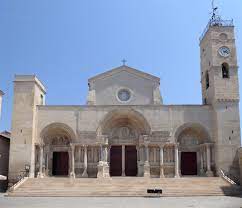 Booking form for the joint pilgrimage to St. Gilles30.viii.23 - 05.ix.23Name:Parish: Address:Postcode: Telephone Number: Emergency Contact: Passport Number: Passport date of expiry:Please select one of the following: I will be making my own arrangements for transport   	 Y/NIf known, please give details:I will be joining the scheduled train from London 		 Y/NAny dietary/mobility/access requirements:Any other requirements:Do you wish/are you willing (delete as appropriate) to share a room		Y/NPlease ensure you have suitable Health Insurance before travelling. DEPOSIT For those travelling by train please deposit £250 For those making their own arrangements for travel please deposit £100Account Details: St Giles Residents Discretionary FundAcc no: 90655206Sort Code: 56-00-23Deposits are non-refundable. Please pay by the Sunday after Easter